PEMERINTAH KABUPATEN NGANJUK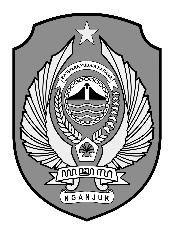 DINAS PERTANIAN Jl.  Anjuk Ladang No. 37 Nganjuk 64417Telp. (0358) 321728 Fax (0358) 325874 E-Mail : pertanian@nganjukkab.go.idDAFTAR INFORMASI PUBLIK (DIP) DINAS PERTANIAN KAB. NGANJUK YANG DIKUASAITAHUN 2023NoRingkasan isi informasiPejabat/Unit/Satker yang menguasai informasiPenanggungjawab pembuatan atau Penerbitan InformasiWaktu pembuatan informasiBentuk informasi yang tersediaBentuk informasi yang tersediaJangka waktu penyimpanan/retensi arsipNoRingkasan isi informasiPejabat/Unit/Satker yang menguasai informasiPenanggungjawab pembuatan atau Penerbitan InformasiWaktu pembuatan informasiSoftcopyHardcopyJangka waktu penyimpanan/retensi arsip1Informasi tentang kedudukan atau domisili beserta alamat Badan PublikSub Bagian Umum dan KepegawaianDinas Pertanian2023√Selama berlaku2Visi dan Misi Badan PublikSub Bagian Umum dan KepegawaianDinas Pertanian2023√Selama berlaku3Tugas dan Fungsi Badan Publik beserta kantor unit-unit di bawahnyaSub Bagian Umum dan KepegawaianDinas Pertanian2023√Selama berlaku4Profil singkat pejabat strukturalSub BagianUmum dan KepegawaianDinas Pertanian2023√Selama berlaku5Laporan Harta Kekayaan Pejabat Negara yang telah diperiksa serta diverifikasioleh Komisi Pemberantasan KorupsiSub Bagian Umum dan KepegawaianDinas Pertanian2023√1 tahun6Struktur OrganisasiSub Bagian Umum dan KepegawaianDinas Pertanian2023√Selama berlaku7Nama program dan kegiatan Tahun 2023  Sub Bagian PerencanaanDinas Pertanian2023 √2 tahun8Daftar nama Pelaksana program dan kegiatan serta nomor telepon dan/atau alamat yang dapat dihubungiSub Bagian Umum dan KepegawaianDinas Pertanian2023 √2 tahun9Target dan/atau capaian program dan kegiatan per TriwulanSub Bagian PerencanaanDinas Pertanian2023 √2 tahunNoRingkasan isi  informasiPejabat/Unit/Satker yang menguasai informasiPenanggungjawab pembuatan atau Penerbitan InformasiWaktu pembuatan informasiBentuk informasi yang tersediaBentuk informasi yang tersediaJangka waktu penyimpanan/retensi arsipNoRingkasan isi  informasiPejabat/Unit/Satker yang menguasai informasiPenanggungjawab pembuatan atau Penerbitan InformasiWaktu pembuatan informasiSoftcopyHardcopyJangka waktu penyimpanan/retensi arsip10Jadwal pelaksanaan program dan kegiatan Tahun 2023Sub Bagian PerencanaanDinas Pertanian2023√2 tahun11Anggaran program dan kegiatan yang meliputi sumber dan jumlah Sub Bagian PerencanaanDinas Pertanian2023√2 tahun12Agenda penting terkait pelaksanaan tugas Badan Publik Sub Bagian Umum dan KepegawaianDinas Pertanian2023√2 tahun13Rencana dan Laporan Realisasi Anggaran Tahun 2022Sub Bagian KeuanganDinas Pertanian2023√10 tahun14Neraca Tahun 2022Sub Bagian  KeuanganDinas Pertanian2023√10 tahun15Catatan atas Laporan Keuangan Tahun 2022Sub Bagian  KeuanganDinas Pertanian2023√10 tahun16Daftar aset dan inventarisasi Tahun 2022  Sub Bagian Umum dan   KepegawaianDinas Pertanian2023√10 tahun17Laporan Kinerja Tahun 2022Sub Bagian PerencanaanDinas Pertanian2023√√5 tahun18Peraturan perundang- undangan, keputusan, dan /atau kebijakan yang mengikat dan/atau berdampak bagi publik yang dikeluarkan oleh Badan PublikSub Bagian Umum danKepegawaianDinas Pertanian2023√Selama berlakuNoRingkasan isi informasiPejabat/Unit/Satker yang menguasai informasiPenanggungjawab pembuatan atau Penerbitan InformasiWaktu pembuatan informasiBentuk informasi yang tersediaBentuk informasi yang tersediaJangka waktu penyimpanan/retensi arsipNoRingkasan isi informasiPejabat/Unit/Satker yang menguasai informasiPenanggungjawab pembuatan atau Penerbitan InformasiWaktu pembuatan informasiSoftcopyHardcopyJangka waktu penyimpanan/retensi arsip19Hak dan tata cara memperoleh Informasi Publik dan pihak yang bertanggung jawab yang dapat dihubungiSub Bagian Umum danKepegawaianDinas Pertanian2023√Selama berlaku20Hak dan tata cara pengajuan keberatan permohonan informasi publik beserta pihak yang bertanggung jawab yang dapat dihubungiSub Bagian Umum danKepegawaianDinas Pertanian2023√Selama berlaku21Tata cara proses penyelesaian sengketa informasi publik ke Komisi InformasiSub Bagian Umum danKepegawaianDinas Pertanian2023√Selama berlaku22Informasi tata cara pengaduan penyalahgunaan wewenang atau pelanggaran yang dilakukan oleh pejabat Badan PublikSub Bagian Umum danKepegawaianDinas Pertanian2023√Selama berlaku23Informasi tentang pengumuman pengadaan barang dan jasaSub Bagian Umum danKepegawaianDinas Pertanian2023√1 tahun24Informasi tentang prosedur peringatan dini dan prosedur evakuasi keadaan daruratSub Bagian Umum danKepegawaianDinas Pertanian2023√Selama berlaku25Dokumen peraturan/regulasi, keputusan dan/atau kebijakan yang telah diterbitkanSub Bagian Umum danKepegawaianDinas Pertanian2023√Selama berlaku26Dokumen pedoman pengelolaan organisasi, administrasi, personil dan keuanganSub Bagian Umum danKepegawaian, Sub Bagian Program, Evaluasi dan KeuanganDinas Pertanian2023√Selama berlaku27Dokumen profil lengkap pimpinan dan pegawaiSub Bagian Umum danKepegawaianDinas Pertanian2023√Selama berlakuNoRingkasan isi informasiPejabat/Unit/Satker yang menguasai informasiPenanggungjawab pembuatan atau Penerbitan InformasiWaktu pembuatan informasiBentuk informasi yang tersediaBentuk informasi yang tersediaJangka waktu penyimpanan/retensi arsipNoRingkasan isi informasiPejabat/Unit/Satker yang menguasai informasiPenanggungjawab pembuatan atau Penerbitan InformasiWaktu pembuatan informasiSoftcopyHardcopyJangka waktu penyimpanan/retensi arsip28Dokumen Anggaran keseluruhan dari Badan Publik serta laporan keuangannyaSub Bagian Umum danKepegawaianDinas Pertanian2023√5 tahun29Dokumen perjanjian kerja sama dengan pihak ketigaSub Bagian PerencanaanDinas Pertanian2023√Selama berlaku30Dokumen Rencana Strategis Tahun 2018-2023Sub Bagian KeuanganDinas Pertanian2018√√Selama berlaku31Dokumen Rencana KerjaSub Bagian KeuanganDinas Pertanian2022√√2 tahun32Agenda kerja pimpinanSub Bagian Umum dan KepegawaianDinas Pertanian2023√1 tahun33Standar Operasional (SOP) tentang Standar Pelayanan Informasi PublikSub Bagian Umum dan KepegawaianDinas Pertanian2023√√Selama berlaku34Standar Operasional (SOP) Pendokumentasian Informasi Publik Sub Bagian Umum dan KepegawaianDinas Pertanian2023√√Selama berlaku35Standar Operasional (SOP) Pengelolaan Keberatan atas Permohonan InformasiSub Bagian Umum dan KepegawaianDinas Pertanian2023√√Selama berlaku36Standar Operasional (SOP) Uji Konsekuensi Informasi PublikSub Bagian Umum dan KepegawaianDinas Pertanian2023√√Selama berlaku37Standar Operasional (SOP) Penyusunan Daftar Informasi Publik (DIP)Sub Bagian Umum dan KepegawaianDinas Pertanian2023√√Selama berlaku38Standar Operasional (SOP) Penanganan Sengketa Informasi PublikSub Bagian Umum dan KepegawaianDinas Pertanian2023√√Selama berlaku39Daftar Informasi Publik (DIP)Sub Bagian Umum dan KepegawaianDinas Pertanian2023√√Selama berlaku40Daftar Informasi yang DikecualikanSub Bagian Umum dan KepegawaianDinas Pertanian2023√√Selama berlaku